1.10. Классный руководитель должен знать: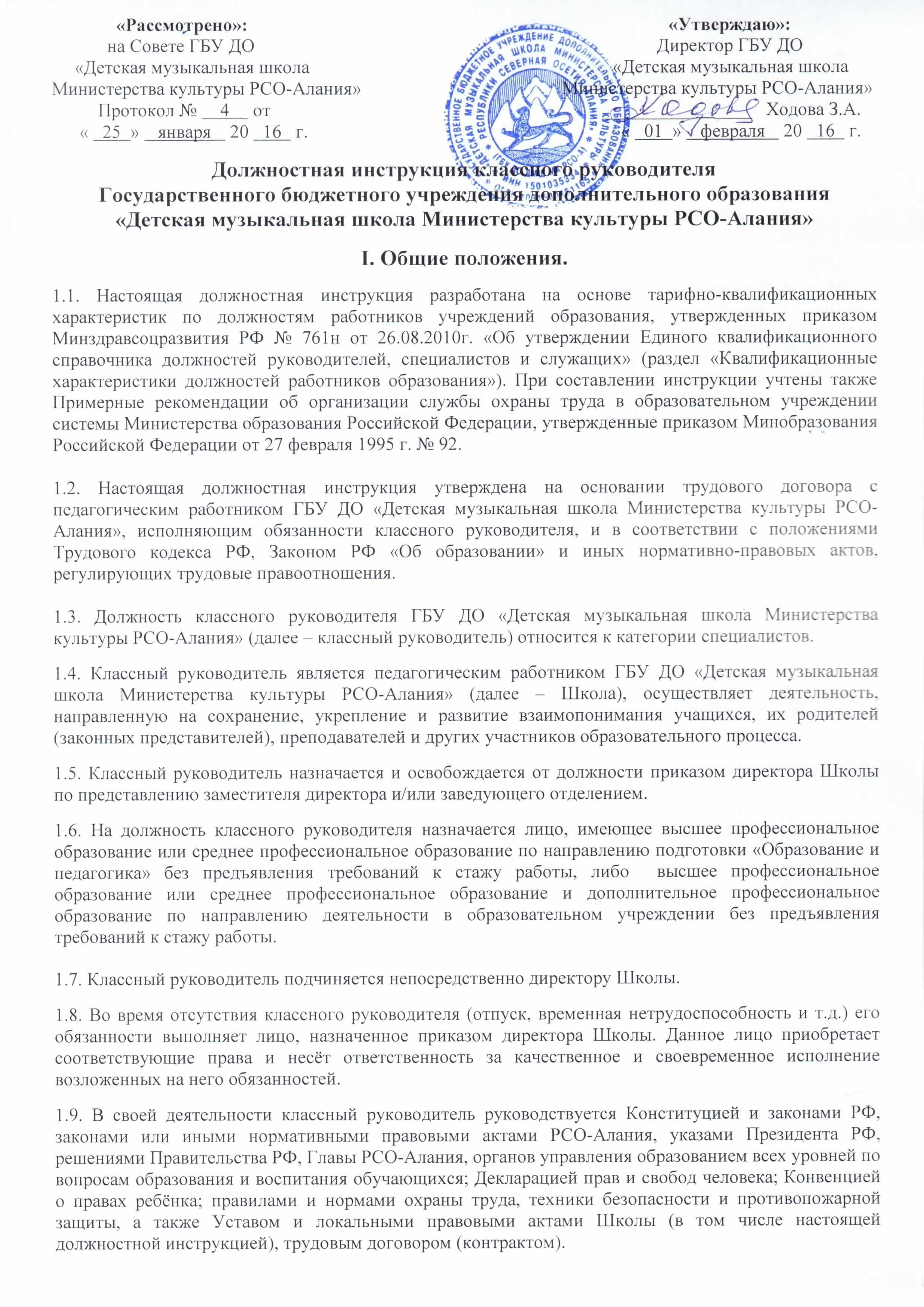 Конституцию Российской Федерации;приоритетные направления развития образовательной системы РФ;законы РФ, постановления и решения Правительства РФ и региональных органов управления образованием и культурой, регламентирующие образовательную деятельность; Устав Школы;Конвенцию о правах ребёнка;основы общей психологии, педагогической психологии, общей педагогики; детскую, возрастную и социальную психологию; психологию отношений; психологию личности и дифференциальную психологию; индивидуальные и возрастные особенности детей и подростков; возрастную физиологию, школьную гигиену;педагогическую этику;теорию и методику воспитательной работы, организации свободного времени обучающихся;методы и навыки коммуникативного общения с обучающимися, социального психотренинга, современные методы индивидуальных и групповых занятий;содержание учебных программ, методику и организацию дополнительного образования детей;специфику развития интересов и потребностей обучающихся, основы их творческой деятельности;индивидуальные особенности развития детей,  музыкального восприятия, эмоций, моторики и музыкальных возможностей детей разного возраста;деятельность детских коллективов, организаций и ассоциаций;методы убеждения, аргументации своей позиции, установления контактов с обучающимися разного возраста, их родителями (законными представителями), коллегами по работе;технологии диагностики причин конфликтных ситуаций, их профилактики и разрешения;основы экологии, экономики, социологии;основы работы с текстовыми редакторами, электронными таблицами, электронной почтой и браузерами, мультимедийным оборудованием;основы трудового законодательства; Правила внутреннего трудового распорядка Школы;правила по охране труда, технике безопасности и пожарной безопасности. II. Функции.      Основными направлениями деятельности классного руководителя являются:2.1. Организация учебно-воспитательной деятельности объединений учащихся (по отделениям) и отдельных учащихся. 2.2. Организация внеклассной работы объединений учащихся, развитие творческих способностей обучающихся.2.3. Изучение личности и коррекция в воспитании учащихся.2.4. Социальная помощь и защита учащихся.2.5. Обеспечение режима соблюдения норм и правил охраны труда, техники безопасности и пожарной безопасности в учебном процессе и внеклассной деятельности. 2.6. Взаимодействие с родителями (законными представителями), другими преподавателями, администрацией Школы. III. Должностные обязанности.        Классный руководитель выполняет следующие должностные обязанности:3.1. Содействует созданию благоприятных условий для индивидуального развития и нравственного формирования личности обучающихся, вносит необходимые коррективы в систему их воспитания.3.2. Осуществляет изучение личности обучающегося, его склонностей, интересов; создает благоприятную микросреду и морально-психологический климат для каждого обучающегося.3.3. Способствует развитию общения; помогает обучающемуся решать проблемы, возникающие в общении с товарищами, преподавателями, родителями (законными представителями).3.4. Оказывает содействие в саморазвитии личности обучающегося; осуществляет помощь в учебной деятельности.3.5. Способствует наиболее полной реализации творческого потенциала обучающихся; создаёт условия для развития познавательной активности, расширения кругозора (участие в концертах, конкурсах, смотрах, викторинах, олимпиадах, организация экскурсий, походов в театры, на выставки и т.д.).3.6. Содействует получению дополнительной информации через классные собрания, концерты, мероприятия, проводимые в Школе.3.7. Проводит тематические классные часы для учащихся, родителей и преподавателей.3.8. Работает в тесном контакте с преподавателями, родителями (законными представителями).3.9. Своевременно подготавливает всю необходимую документацию (планы, отчёты, методические материалы и т.д.)3.10. Участвует в работе педагогических, методических советов, других формах методической работы, в подготовке и проведении родительских собраний, оздоровительных, воспитательных и других мероприятий, предусмотренных образовательной программой  образовательного учреждения, в организации и проведении методической и консультативной помощи родителям обучающихся (законным представителям).3.11. Контролирует посещаемость, успеваемость учащихся по всем предметам, своевременную оплату родителями (законными представителями) за обучение и аренду инструментов.3.12. Соблюдает права и свободы обучающихся, несет ответственность за их жизнь, здоровье и безопасность в период образовательного процесса.3.13. Выполняет правила по охране труда и пожарной безопасности.IV. Права.       Классный руководитель в пределах своей компетенции имеет право:4.1. Знакомиться с проектами решений руководства Школы, касающимися его деятельности.4.2. Вносить на рассмотрение руководства Школы предложения по вопросам учебно-воспитательной работы. 4.3. Получать от руководителей и специалистов Школы информацию и документы, необходимые  для выполнения своих должностных обязанностей.4.4. Требовать от руководства Школы оказания содействия в исполнении своих должностных обязанностей и прав.4.5. Привлекать обучающихся  к  дисциплинарной  ответственности за поступки, дезорганизующие учебно-воспитательный процесс, или поощрять обучающихся в  порядке, установленном Уставом Школы.4.6. Участвовать в работе Педагогического и Методического советов Школы, вносить свои предложения по созданию благоприятного социально-психологического климата в Школе.V. Ответственность.       Классный руководитель несёт ответственность:5.1. За неисполнение или ненадлежащее исполнение своих обязанностей, предусмотренных настоящей должностной инструкцией, - в соответствии с действующим трудовым законодательством РФ.5.2. За правонарушения, совершенные в период осуществления своей деятельности, - в соответствии с действующим гражданским, административным и уголовным законодательством РФ.5.3. За причинение материального ущерба - в соответствии с действующим законодательством РФ.VI. Взаимоотношения, связи по должности.        Классный руководитель:6.1. Работает в соответствии с расписанием учебных занятий, а также участия в обязательных плановых общих мероприятиях Школы. 6.2. Самостоятельно планирует свою работу на каждый учебный год и каждое полугодие.6.3. Получает от директора Школы и заместителей директора по учебной и воспитательной работе информацию нормативно-правового и организационно-методического характера, знакомится под расписку с соответствующими документами.6.4. Работает в тесном контакте с учителями, родителями обучающихся (законными представителями); систематически обменивается информацией по вопросам, входящим в его компетенцию, с администрацией и педагогическими работниками Школы. Примечание:1. Настоящие должностные обязанности разработаны на основании тарифно-квалификационных характеристик по должностям работников учреждений образования, утвержденных приказом Минздравсоцразвития РФ № 761н от 26.08.2010г. «Об утверждении Единого квалификационного справочника должностей руководителей, специалистов и служащих» (раздел «Квалификационные характеристики должностей работников образования»).2. Утверждены Советом школы от «   25  »    января    20   16   г.С должностными обязанностями ознакомлен:    __________________            ________________________
                                                                                                 (подпись)                                         (ФИО)                                                                                                                                      «____» ____________ 20____г.С должностными обязанностями ознакомлен:        _______________              _________________________  
                                                                                                 (подпись)                                         (ФИО)                                                                                                                                      «____» ____________ 20____г.С должностными обязанностями ознакомлен:        _______________              _________________________
                                                                                                 (подпись)                                         (ФИО)                                                                                                                                      «____» ____________ 20____г.С должностными обязанностями ознакомлен:        _______________              _________________________
                                                                                                 (подпись)                                         (ФИО)                                                                                                                                      «____» ____________ 20____г.С должностными обязанностями ознакомлен:        _______________              _________________________
                                                                                                 (подпись)                                         (ФИО)                                                                                                                                      «____» ____________ 20____г.